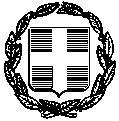 ΕΛΛΗΝΙΚΗ ΔΗΜΟΚΡΑΤΙΑΥΠΟΥΡΓΕΙΟ ΨΗΦΙΑΚΗΣ ΔΙΑΚΥΒΕΡΝΗΣΗΣ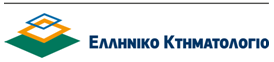                     Αθήνα, 13 Φεβρουαρίου 2023Α Ν Α Κ Ο Ι Ν Ω Σ ΗΑΝΑΡΤΗΣΗ ΠΡΟΣΩΡΙΝΟΥ ΠΙΝΑΚΑ ΚΑΤΑΤΑΞΗΣ ΓΙΑ ΚΑΘΕ ΠΡΟΚΗΡΥΣΣΟΜΕΝΗ ΘΕΣΗ ΚΑΤΑ ΦΘΙΝΟΥΣΑ ΣΕΙΡΑ ΒΑΘΜΟΛΟΓΙΑΣ ΚΑΘΩΣ ΚΑΙ ΠΡΟΣΩΡΙΝΟΥ ΠΙΝΑΚΑ ΑΠΟΚΛΕΙΟΜΕΝΩΝ ΤΗΣ ΥΠ’ ΑΡΙΘΜ. 12250 ΕΞ 2022/31.03.2022 ΠΡΟΚΗΡΥΞΗΣ ΓΙΑ ΤΗΝ ΠΛΗΡΩΣΗ ΘΕΣΕΩΝ ΠΡΟΪΣΤΑΜΕΝΩΝ ΚΤΗΜΑΤΟΛΟΓΙΚΩΝ ΓΡΑΦΕΙΩΝ ΚΑΙ ΥΠΟΚΑΤΑΣΤΗΜΑΤΩΝ ΤΟΥ Ν.Π.Δ.Δ. ΕΛΛΗΝΙΚΟ ΚΤΗΜΑΤΟΛΟΓΙΟ ΕΤΟΥΣ 2022 (ΑΔΑ: 931Σ46ΜΤΛΠ-ΖΧΗ)Το ν.π.δ.δ. Ελληνικό Κτηματολόγιο γνωστοποιεί ότι, στο πλαίσιο της υπ’ αριθμ. 12250 ΕΞ 2022/31.03.2022 Προκήρυξης για την πλήρωση θέσεων Προϊσταμένων Κτηματολογικών Γραφείων και Υποκαταστημάτων του ν.π.δ.δ. Ελληνικό Κτηματολόγιο έτους 2022, καταρτίσθηκαν από την τριμελή Επιτροπή Επιλογής Προσωπικού, η οποία συγκροτήθηκε σύμφωνα με την Α.Π.: 19772 ΕΞ 2022/23.05.2022 (ΑΔΑ: Ψ6ΖΛ46ΜΤΛΠ-ΖΩ0) απόφαση του Υφυπουργού Ψηφιακής Διακυβέρνησης όπως αυτή τροποποιήθηκε με την υπ’ αριθμ. Α.Π.: 52229 ΕΞ 2022/09.12.2022 (ΑΔΑ: 60ΝΡ46ΜΤΛΠ-82Η) απόφαση του Υφυπουργού Ψηφιακής Διακυβέρνησης, ο προσωρινός πίνακας κατάταξης για κάθε προκηρυσσόμενη θέση κατά φθίνουσα σειρά βαθμολογίας καθώς και ο προσωρινός πίνακας αποκλειομένων για την πλήρωση θέσεων Προϊσταμένων Κτηματολογικών Γραφείων και Υποκαταστημάτων του ν.π.δ.δ. Ελληνικό Κτηματολόγιο με σχέση εργασίας δημοσίου δικαίου για θητεία πέντε (5) ετών, πλήρους και αποκλειστικής απασχόλησης μετά την εκδίκαση των ενστάσεων.Στην ιστοσελίδα του ν.π.δ.δ. Ελληνικό Κτηματολόγιο (www.ktimatologio.gr), του Υπουργείου Ψηφιακής Διακυβέρνησης (www.mindigital.gr) καθώς και του Α.Σ.Ε.Π. (www.asep.gr),  έχουν αναρτηθεί οι ανωτέρω πίνακες. Στο επόμενο χρονικό διάστημα οι πέντε (5) πρώτοι υποψήφιοι κάθε προσωρινού πίνακα κατάταξης θα κληθούν στη διαδικασία της δομημένης συνέντευξης.